Шаблоны WordPress для сайта аграрного бизнесаHealthy Farm | Пищевая промышленность и сельское хозяйство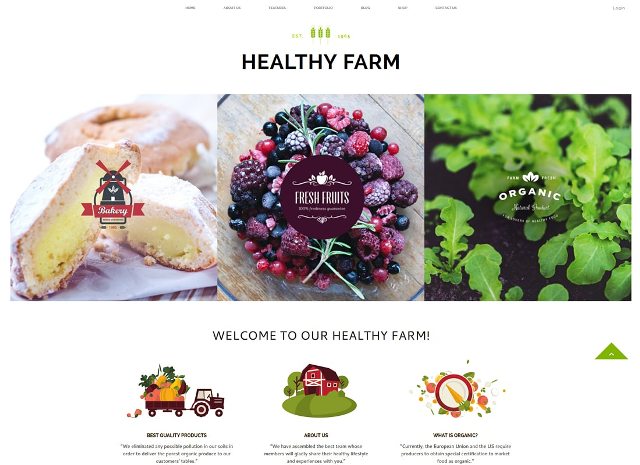 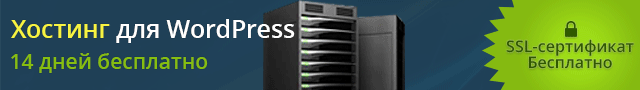 Preston | Фруктовая компания и органическое сельское хозяйство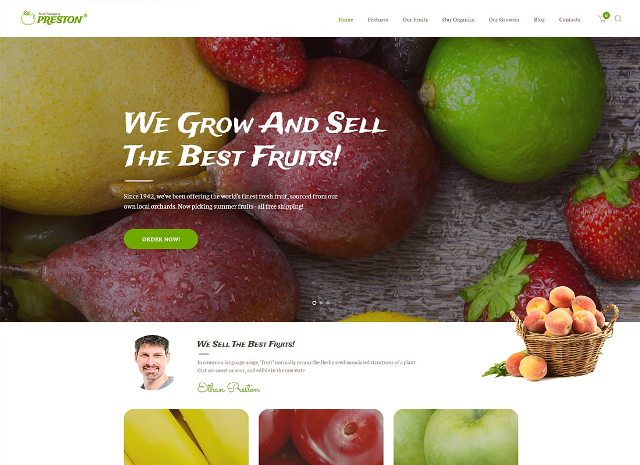 Origano | Сайт с органическими продуктами питания и экофермами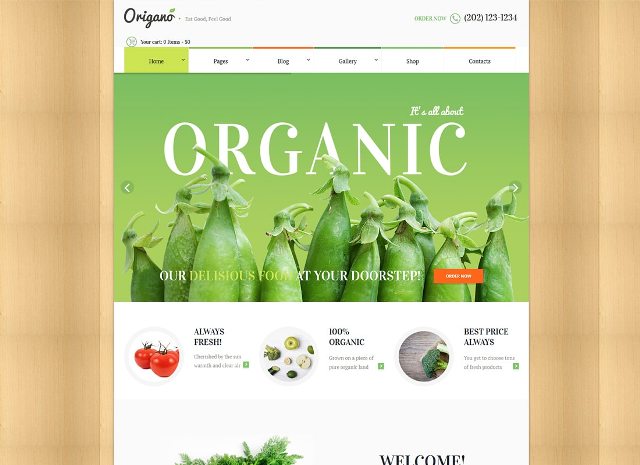 Lettuce | Экологически чистые продукты и эко продукты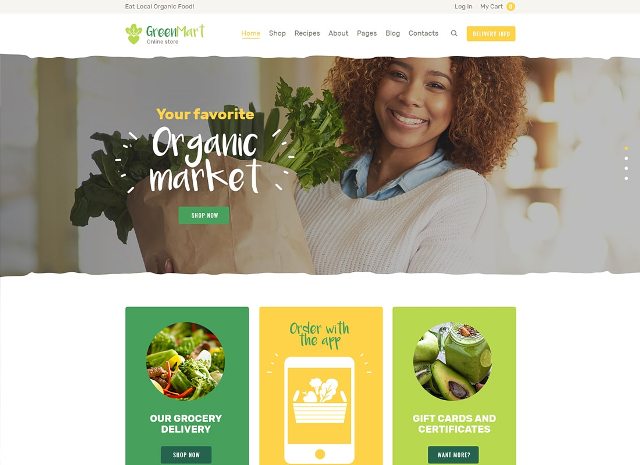 Farm Agrico | Сельскохозяйственный бизнес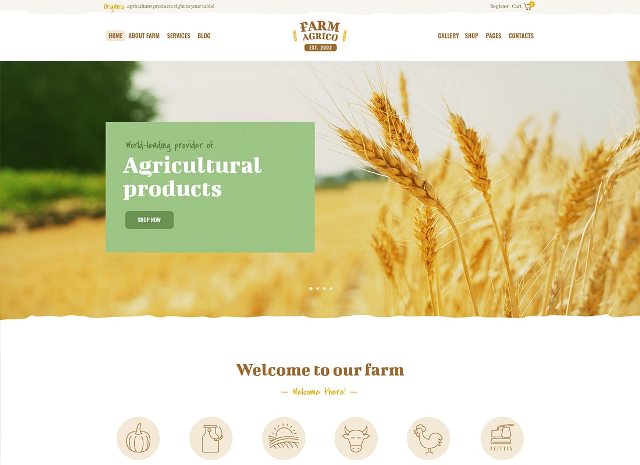 Rosewood | Для органического сельского хозяйства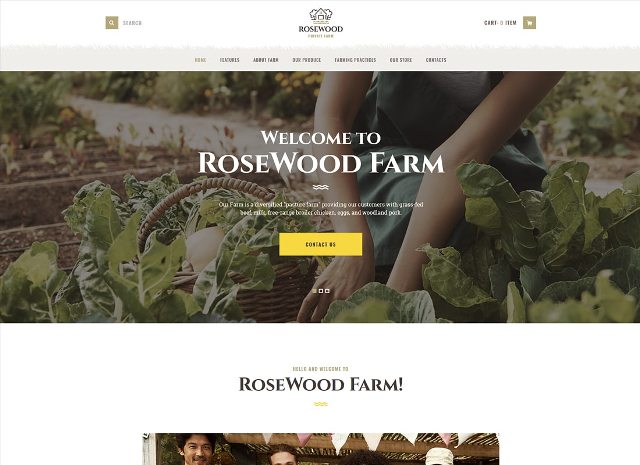 JacksonsMilk | Молочная ферма и эко продукты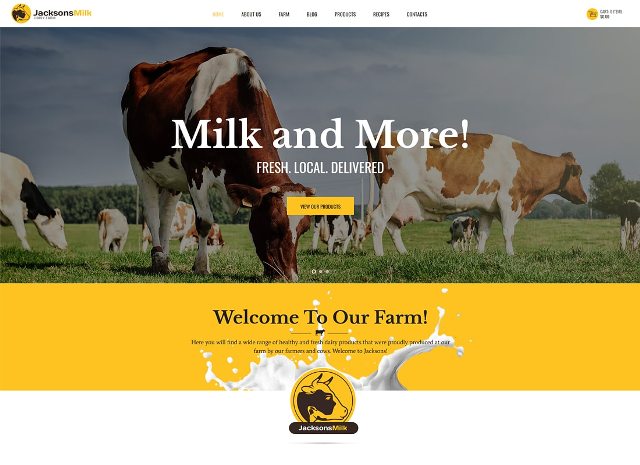 Green Box | Эко Фарм & Магазин органических продуктов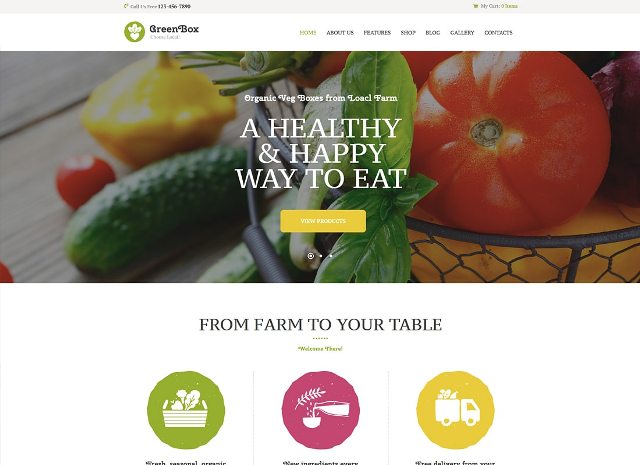 Beelove | Производство меда и интернет-магазин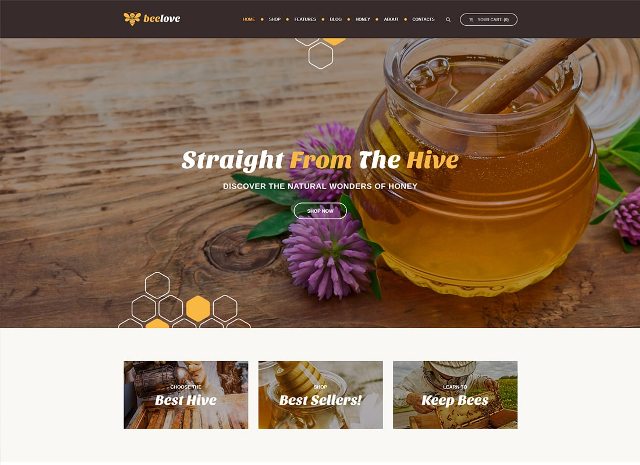 Umberto | Грибная ферма и магазин экологически чистых продуктов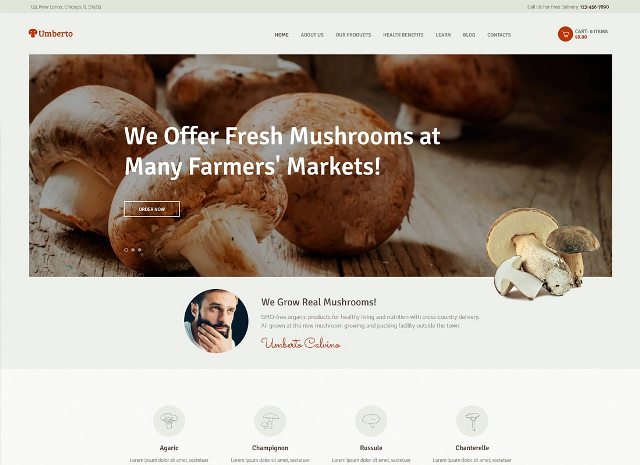 Jardi | Винодельня, виноградник и винный магазин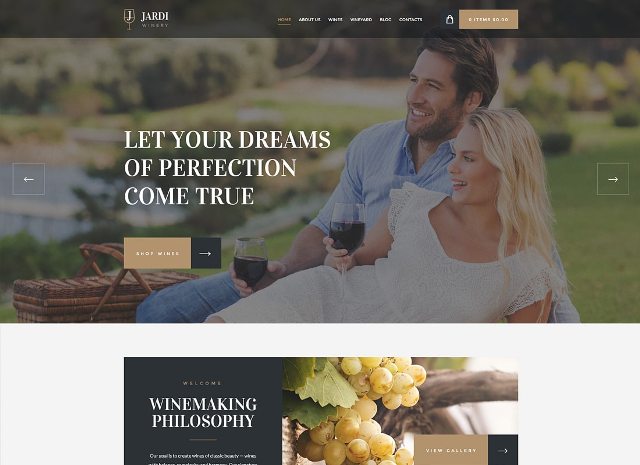 Krausser’s | Скотоводческая Ферма и Продуктовый Рынок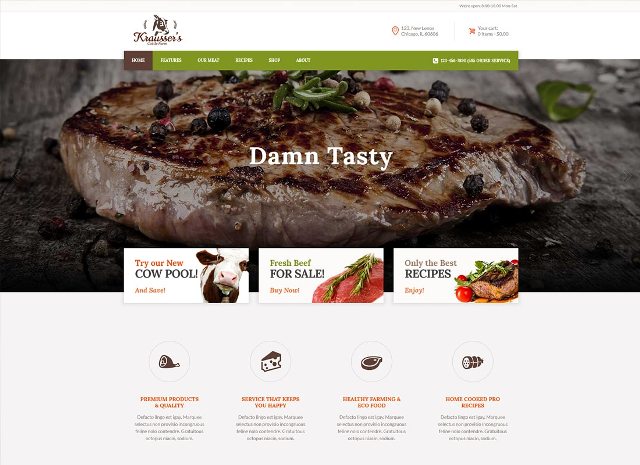 Good Wine | Винный дом и винный магазин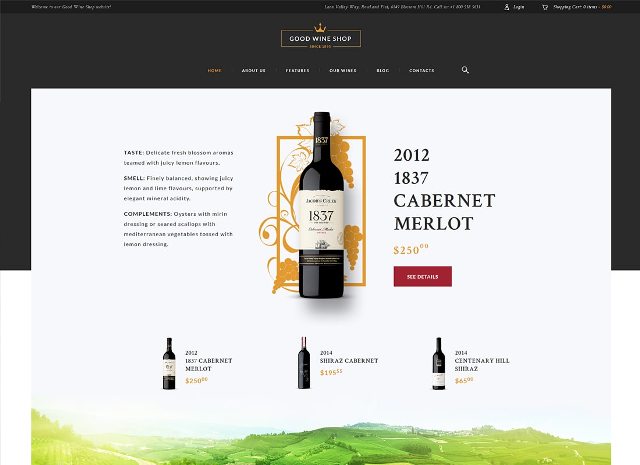 Luxury Wine | Винный дом и винный магазин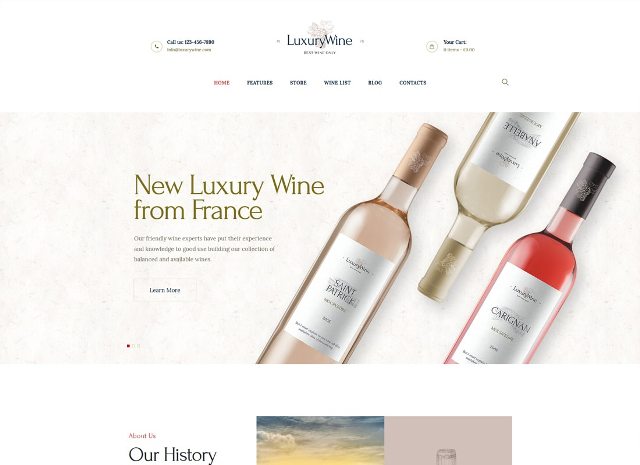 Laon | Винный дом и винный магазин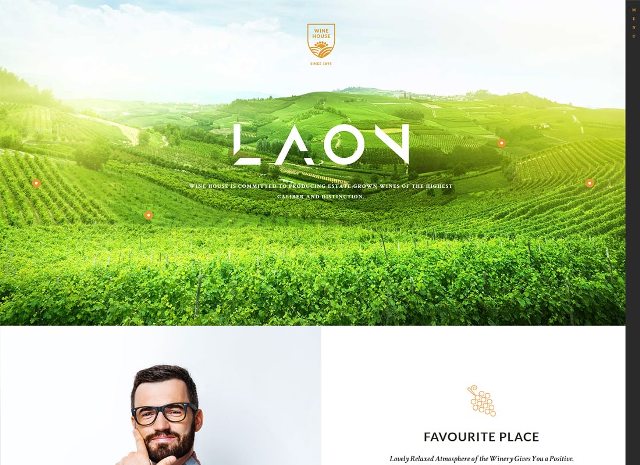 WineShop | Еда и вино: интернет-магазин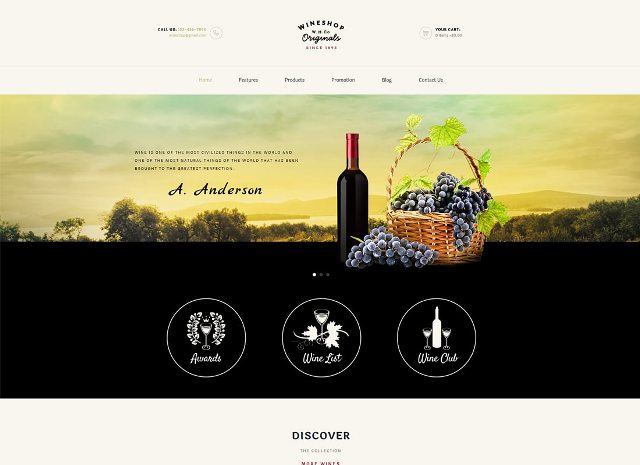 Solar Energy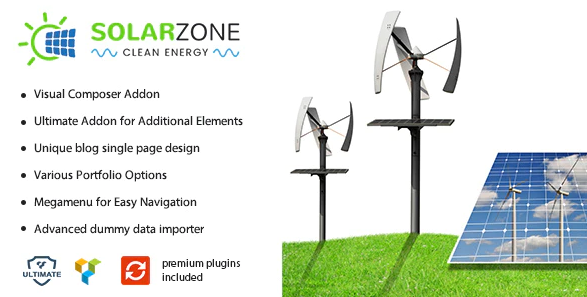 Agrikole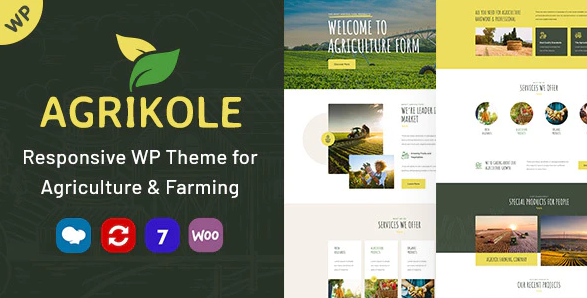 Dinso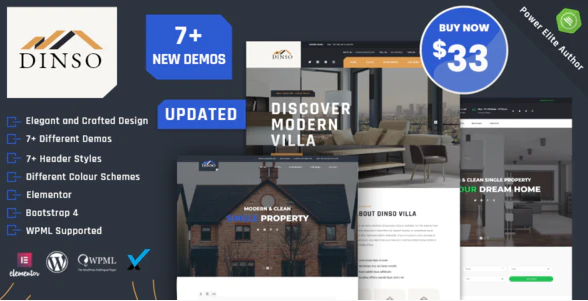 Подойдет компаниям, занимающимся продажей и сдачей в аренду загородной жилой и коммерческой недвижимости, сельскохозяйственной техники, земельных участков. Шаблон легко подстраивается под любое количество объектов, интегрируется с социальными сетями, превращается в посадочную страницу, блог, многостраничный сайт.Agritek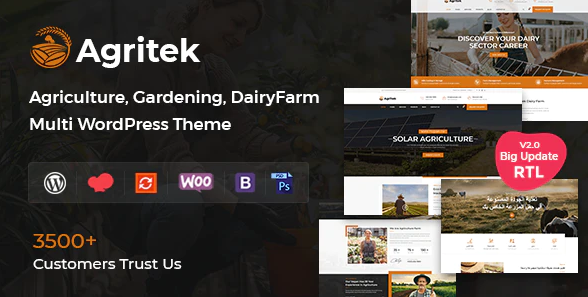 Farm Agrico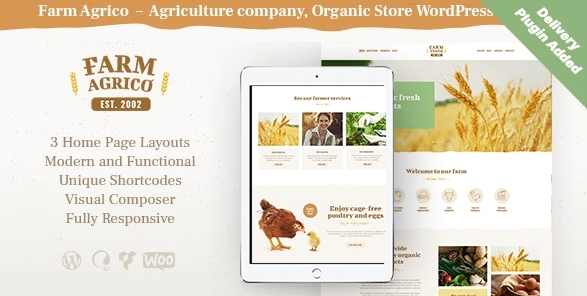 Agrosector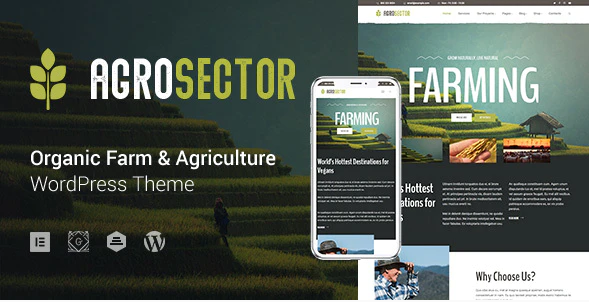 Sosso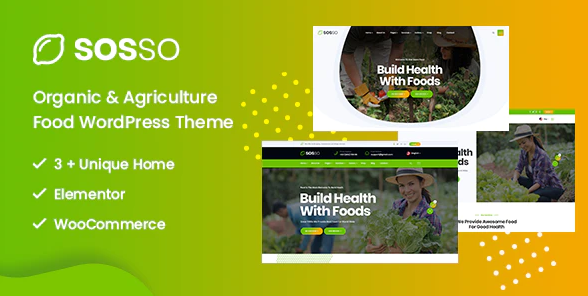 A-Mart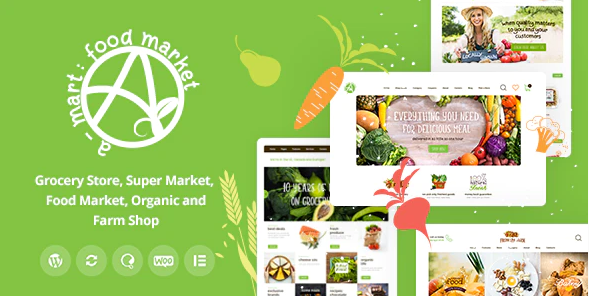 Farmhouse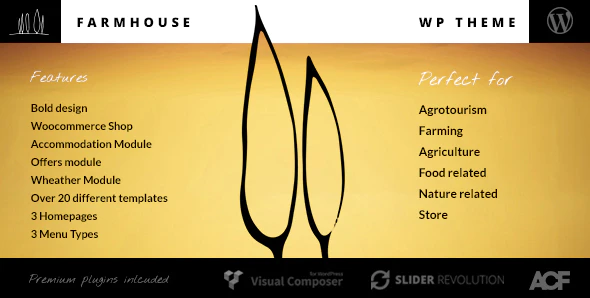 Gardin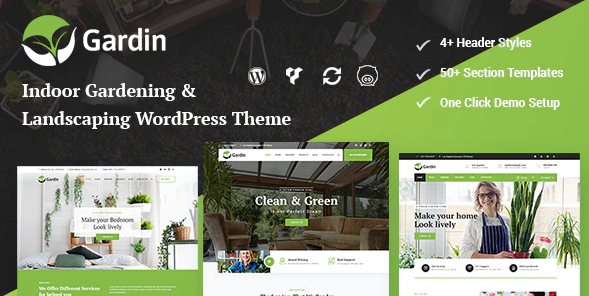 QualisQualis – неплохая премиальная тема WordPress, рассчитанная в первую очередь на электронную торговлю сельскохозяйственной (органической) продукцией.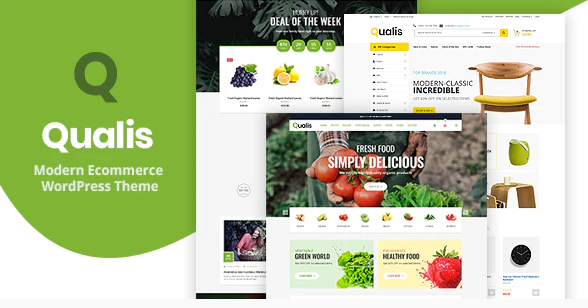 Gardening Landscaping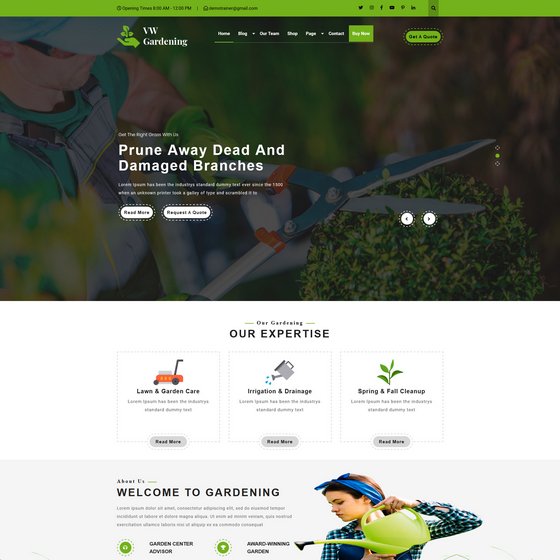 VW Gardening Landscape – чистая, надежная, стильная, динамичная и полнофункциональная WordPress тема для садоводства, огородничества и ландшафтного дизайна, декораторов газонов, сельскохозяйственных производителей, питомников, садовых дизайнеров, флористов, ландшафтных архитекторов, фермеров, экологов и других подобных веб-сайтов. Agronomics Lite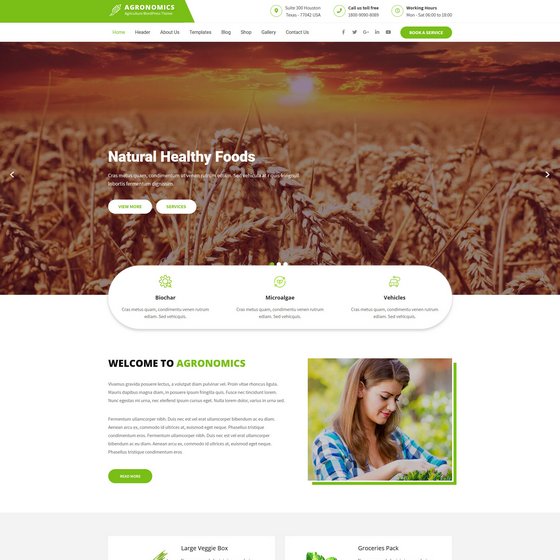 Agronomics Lite — креативная и современная, легко настраиваемая и адаптивная тема WordPress для сайтов про растения и цветы, сад и огород. Тема поможет вам создать впечатляющий сайт, посвящённый растениям, цветам, садоводству, сельскому хозяйству, продуктам питания, озеленению, ландшафтному дизайну, газонам, органическим и медицинским магазинам. Gardenings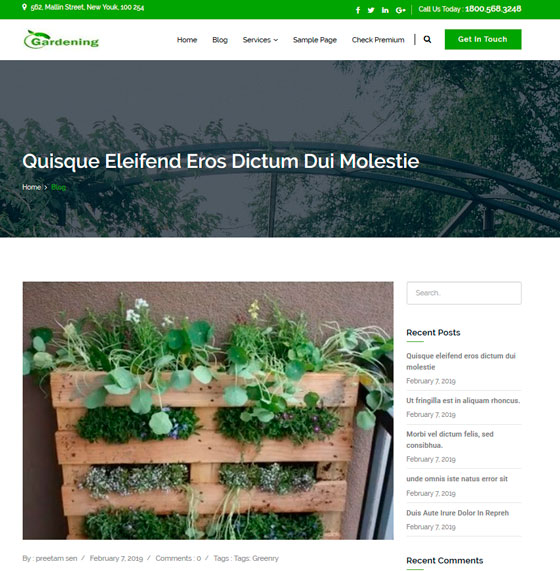 Шаблон Gardenings для сайтов о растениях, садоводстве. Выполнен просто в зеленых тонах.Lontano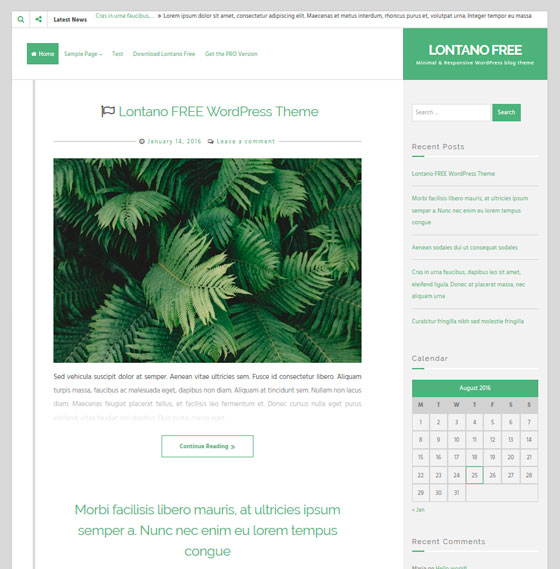 Качественный минималистический шаблон выполненный в зеленых тонах. Подойдет для любой тематики.Gardenia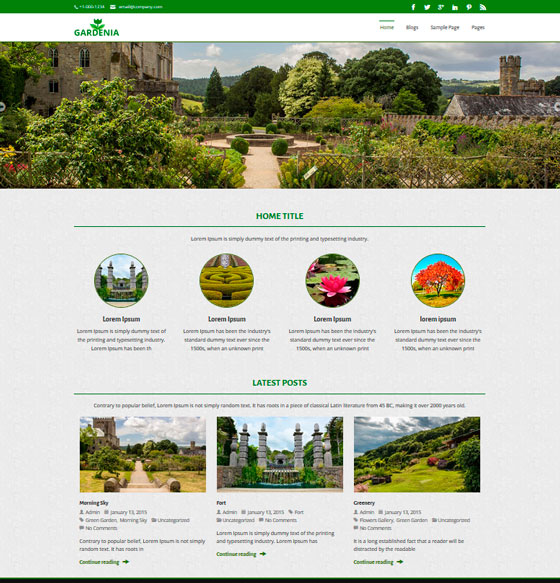 Шаблон для садоводов и растениях, выполнен тематично.Greenworld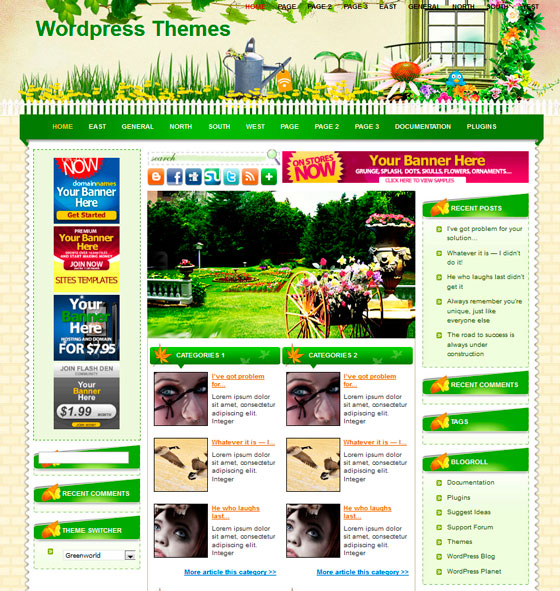 Шаблон для сайта о растениях и садоводстве. Выполнен тематично в зеленых тонах.Gardening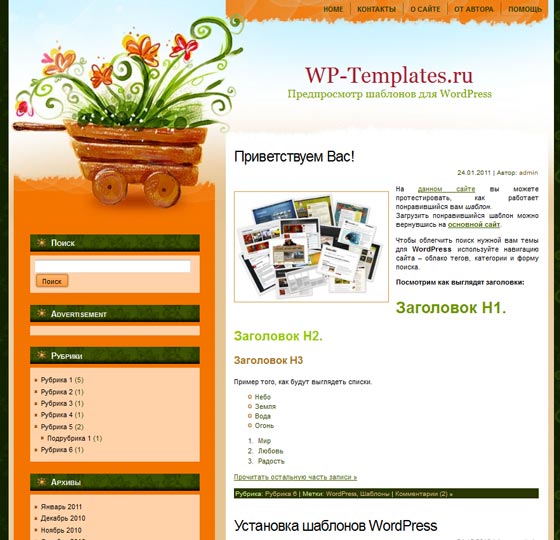 Шаблон посвящен садоводству,Green Hands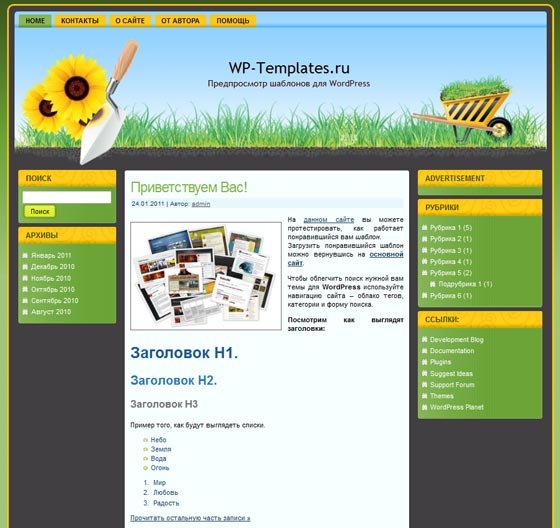 Шаблон на тему садоводства, хорошо подойдет для сайта рассказывающего о тонкостях садоводства.Healthy Lifestyle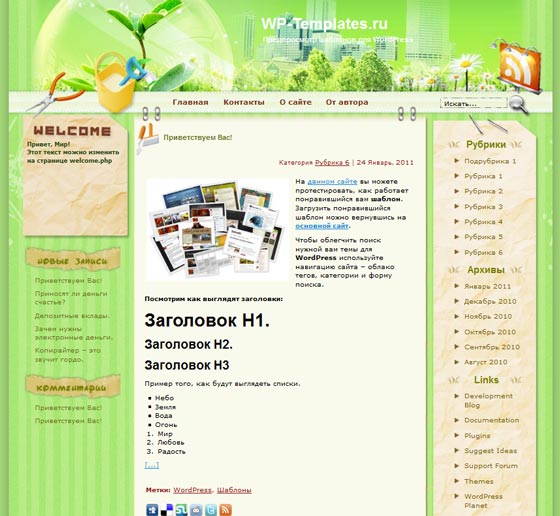 Яркий и интересный шаблон идеально подойдет любителям загородной или дачной жизни.Call a Spade a Spade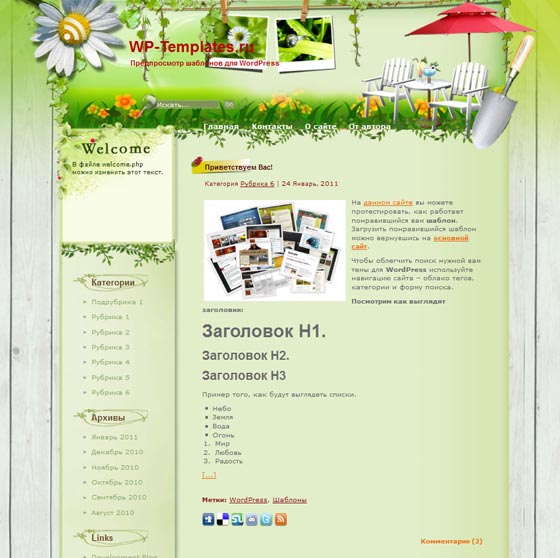 